     باسمه‌تعالی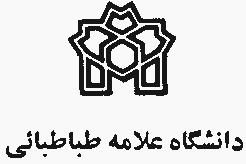 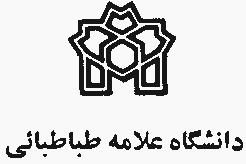 قرارداد مقطوع برگزاري نشست علمي     اين قرارداد بر اساس مصوبۀ جلسۀ شورای پژوهشی دانشکده به شمارۀ ..... مورخ ………. ، بين دانشگاه علامه طباطبائی به نمایندگی دکتر ………. ـ رئیس دانشکده ……….  ـ از یک طرف و دکتر ………. عضو هیأت علمی دانشکدۀ ……….، به‌عنوان دبیر نشست از طرف دیگر، برای برگزاری نشست علمی در دانشکده ………. ، منعقد مي‌شود.ماده 1- عنوان نشست:«……….»ماده 2- مبلغ قرارداد:مبلغ قرارداد به‌صورت مقطوع ………. ريال (……….  میلیون ريال) است كه در دو مرحله پس از برگزاری نشست، تأیید دانشکده ……….، با رعايت مقررات مالي و محاسباتي و با هماهنگي دبير نشست توسط مسئول مالي دانشکده ……….  پرداخت هزينه‌ها به شرح ذیل اقدام نمایند:الف-  50 درصد از کل اعتبار قبل از برگزاری نشستب- 50 درصد از کل اعتبار پس از برگزاری نشست و ارائه فرم اطلاعات پایانی نشست و دریافت اسناد مثبتهماده 3- نحوه آگهي فراخوان مقاله:در صورت نیاز آگهي فراخوان مقاله و هرگونه آگهي مربوط به نشست فوق پس از تأييد معاونت پژوهشي و روابط عمومي دانشگاه  و با هماهنگی دانشکدۀ علوم ارتباطات براي جرايد و صدا و سیما ارسال مي‌شود. هزينه آگهي در روزنامه پس از تأييد چاپ آن به‌وسیله روابط عمومي دانشگاه از طريق امور مالي در دانشكده پرداخت مي‌شود. ماده 4- تعهدات دبير نشست:الف ـ دبير نشست متعهد مي‌شود کلیۀ امور چاپی نشست (چکیده و مجموعه مقالات نشست به‌صورت کاغذی، الکترونیکی، CD،DVD، ...)، از طریق دانشگاه و طبق ضوابط و مقررات انتشارات دانشگاه علامه طباطبائی، انجام دهد.ب ـ دبير نشست متعهد مي‌شود موضوع قرارداد را به نحو مطلوب برگزار نمايد.ج ـ در امور اجرايي نشست، از مساعدت همكاران علمي و اداري و امكانات دانشگاه استفاده خواهد كرد. استفاده از خدمات علمی افراد خارج از دانشگاه، بلامانع است.د ـ دبير نشست كليه موازين حقوقي، مالي و معاملاتي و نيز كسر موارد قانوني را رعايت مي‌كند. هـ در صورتي كه برگزاري نشست به دلايلي متوقف شود دبير نشست وجوه دريافتي را پس از كسر هزينه‌هاي قابل توجيه انجام شده، حداكثر يك ماه پس از اعلام توقف، مسترد مي‌كند. و ـ دبير نشست نوع و ميزان كمك‌هاي دريافتي از ساير سازمان‌ها و نحوۀ هزینه کردن آن را به‌صورت كتبي به معاونت پژوهشي دانشگاه اعلام مي‌كند (پرداخت مبلغ قرارداد منوط به تکمیل و ارسال فرم اطلاعات پایانی نشست و توصیه‌های سیاستی نشست،  است).تبصره: بر اساس بند 7 مصوبۀ جلسۀ شمارۀ 484 مورخ 29/08/1395 شورای پژوهشی دانشگاه، مقالات نشست باید به‌صورت فراخوان دریافت شده و سفارش مقاله که مستلزم پرداخت هزینه باشد، ممنوع است.ماده 5- مدت نشست:مدت برگزاري نشست یک روز و جمعاً 3 ساعت است.ماده 6- مدت قرارداد:مدت قرارداد از تاريخ انعقاد 12 ماه است. تمديد مهلت اجراي نشست در موارد استثنايي و دارا بودن شرايط موجه به تشخيص معاون پژوهشي دانشگاه است.ماده 7- حقوق مادي و معنوي نشست:كليه حقوق مادي و معنوي نشست متعلق به دانشگاه‌ است و دبير نشست نمي‌تواند بدون اجازه كتبي معاون پژوهشي دانشگاه تمام يا قسمتي از مقالات ارائه شده در نشست را به‌صورت كتاب، جزوه و غيره منتشر نمايد. انتشار مجموعه مقالات منوط به طي مراحل مربوط و موافقت شوراي انتشارات دانشگاه است.ماده 8- حل اختلاف:تمامی اختلافات درخصوص این قرارداد اعم از انعقاد، تفسیر و چگونگی اجرا از طریق مذاکره میان طرفین در دفتر حقوقی دانشگاه حل و فصل خواهد شد. در صورتی که ظرف یک ماه از نخستین جلسه مذاکره میان طرفین در دفتر حقوقی دانشگاه، اختلاف همچنان باقی باشد، طرفین می توانند به مراجع اداری یا قضایی صالح مراجعه نمایند.اين قرارداد در 8 ماده و 3 نسخه که همگی دارای اعتبار واحدی هستند تنظیم شده و از تاریخ ثبت نافذ است.                           دکتر ……….                                                           دکتر ……….               دبير نشست			    	         	      رئیس دانشکده ……….